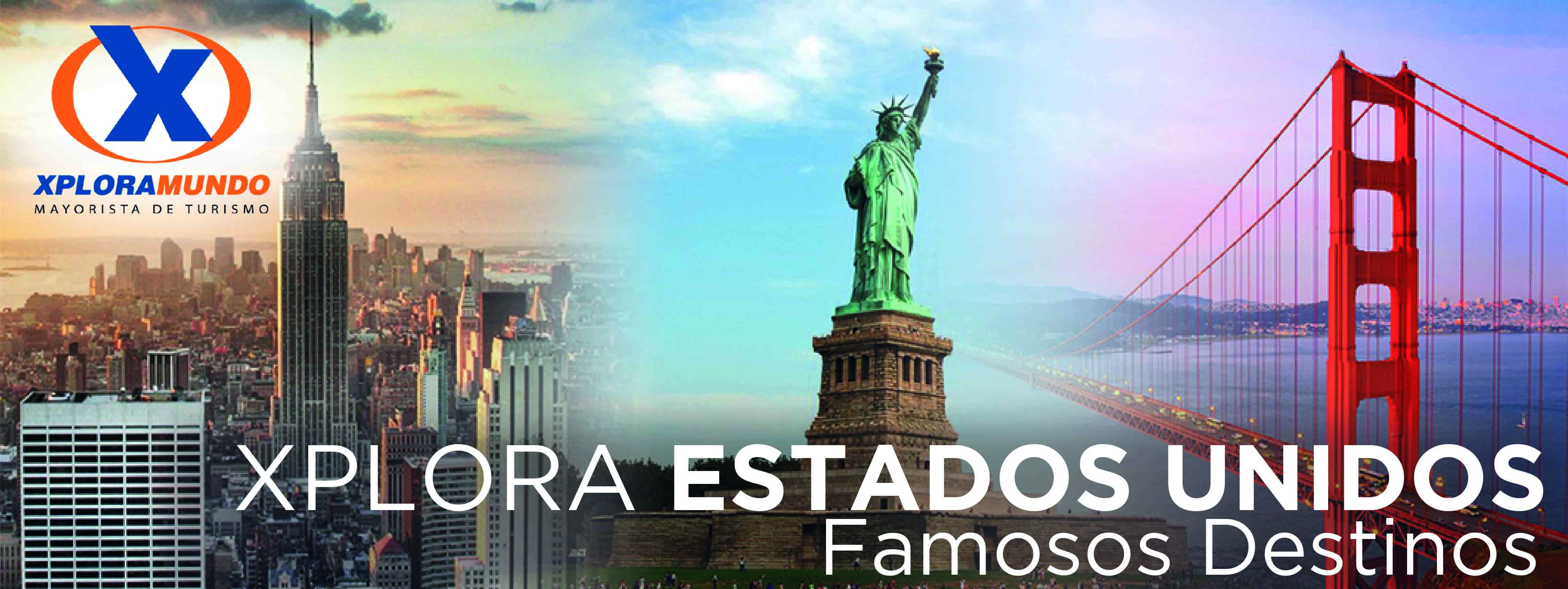 MINI WASHINGTON 202003Días / 02Noche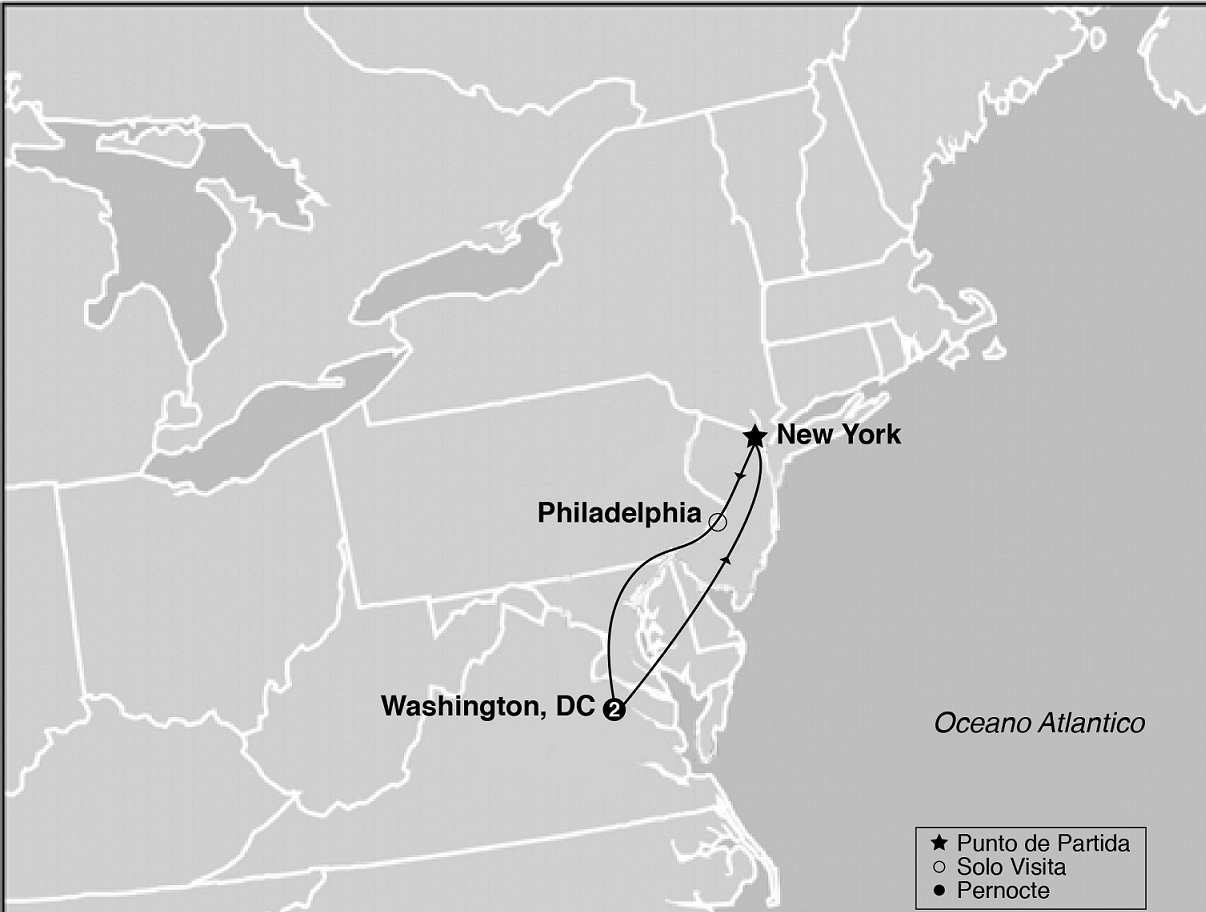 SALIDAS GARANTIZADAS****2020****Abril                   3 10Mayo                 8 15 22 29Junio                  5 12 19 26Julio                   3 10 17 24 31Agosto               7 14 21 28Septiembre       4 11 18 25Octubre             2 9 16 23 30ITINERARIODia 1: New York / Philadelphia / WashingtonSalida hacia Philadelphia, ciudad donde trece colonias declararon su independencia de Inglaterra. Al llegar se realiza una visita que incluye: El camino de Elfreth, el antiguo barrio victoriano, el boulevard Benjamin Franklin con parada frente al Museo de Arte y la Campana de la Libertad. Tiempo para almuerzo (no incluido) en el edificio donde funciono la bolsa de granos. Se prosigue hacia Washington. Llegada, resto de la tarde libre. AlojamientoDia 2: WashingtonDesayuno Americano. Salida para la visita de cuatro horas que nos llevara hasta el Cementerio de Arlington donde se encuentran las tumbas de los hermanos Kennedy; monumento a la memoria del presidente Lincoln, IWO JIMA; la Casa Blanca (por fuera); la Avenida Pennsylvania y el Capitolio. Tarde libre para visitar los museos del Instituto Smithsonian. AlojamientoDia 3: Washington/ New YorkDesayuno Americano. Mañana libre. Salida hacia New York a las 17:00 horas, llegando a las 22:00. Llegada.Fin de nuestros serviciosPROGRAMA INCLUYE:Circuito basado en hoteles de primera y primera superiorIncluye 2  Desayuno AmericanoIncluye manejo de 1 maleta por pasajero durante el recorrido,maletas adicionales seran cobradasImpuestos Ecuatorianos: IVA, ISDPRECIOS POR PERSONA EN US$**APLICA PARA PAGO EN EFECTIVO, CHEQUE O TRANSFERENCIA**CONSULTE NUESTRO SISTEMA DE PAGO CON TARJETA DE CREDITOHoteles Seleccionados:Washington 	MarriottWardman Park HotelHoteles de Recogida:7:10 		Skyline Hotel7:25 		RIU Plaza New York Times Square7:40 		Sheraton New York Times Square7:55 		Roosevelt Hotel8:10 		Pennsylvania HotelNOTAS:NO INCLUYE TICKET AEREOCircuito se realizara en español y/o portuguesEn caso de no reunir número suficiente de participantes, circuito se realizara en modernos minibuses o vanes.Es responsabilidad de la agencia informar el hotel donde se presentara el pasajero para la salida del circuito al momento de confirmar la reserva.Precio de los circuitos incluyen visitas y excursiones indicadas en itinerario.Toda reserva cancelada sufrirá cargos detallados en las condiciones generales de nuestro tarifarioPrecios sujetos a cambio sin previo aviso y disponibilidadTarifas no aplican para fechas de congresos y/o eventos especiales**Para nosotros es un placer servirle**SALIDASSGLDBLTPLCUACHD2020
Abril 3 10
Mayo 8 15 22 29
Junio 5 12 19 26
Julio 3 10 17 24 31
Agosto 7 14 21 28
Septiembre 4 11 18 25
Octubre 2 9 16 23 30829601507487829